vous proposent laDictée francophone 2024     Concours national  -  1er prix : 1 Aller et Retour Montréal                                 Samedi 23 MARS 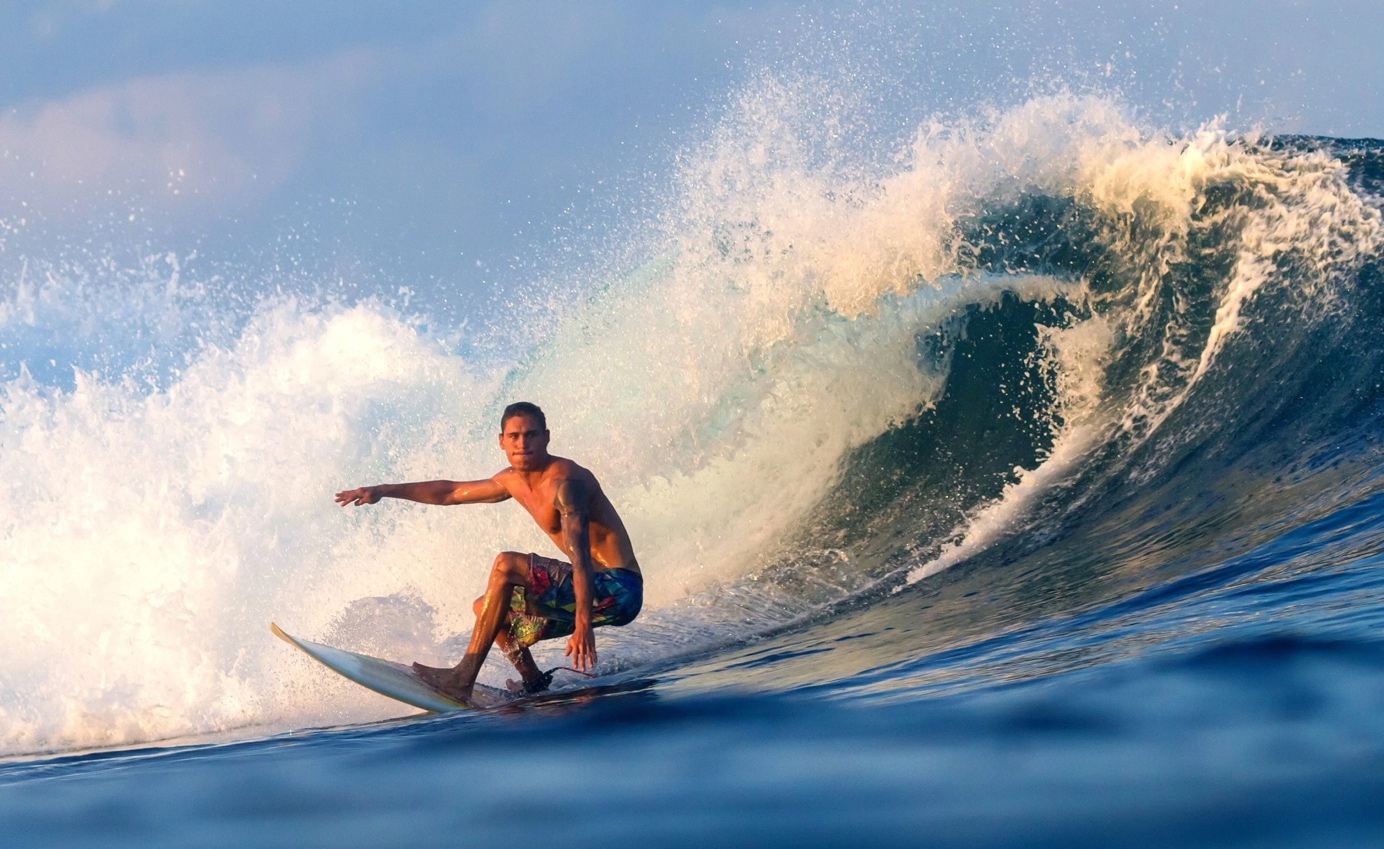       			                « Les deux Jo vont aux J.O. » Parlure  québécoise, régionalismes des Pays de la Loire et de TAHITI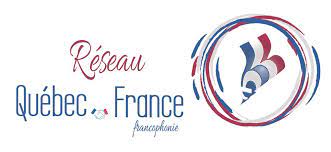 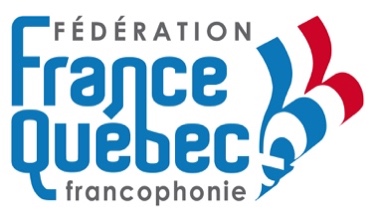 et le réseau des associations régionales et le réseau des associations régionales 